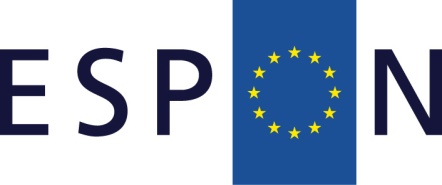 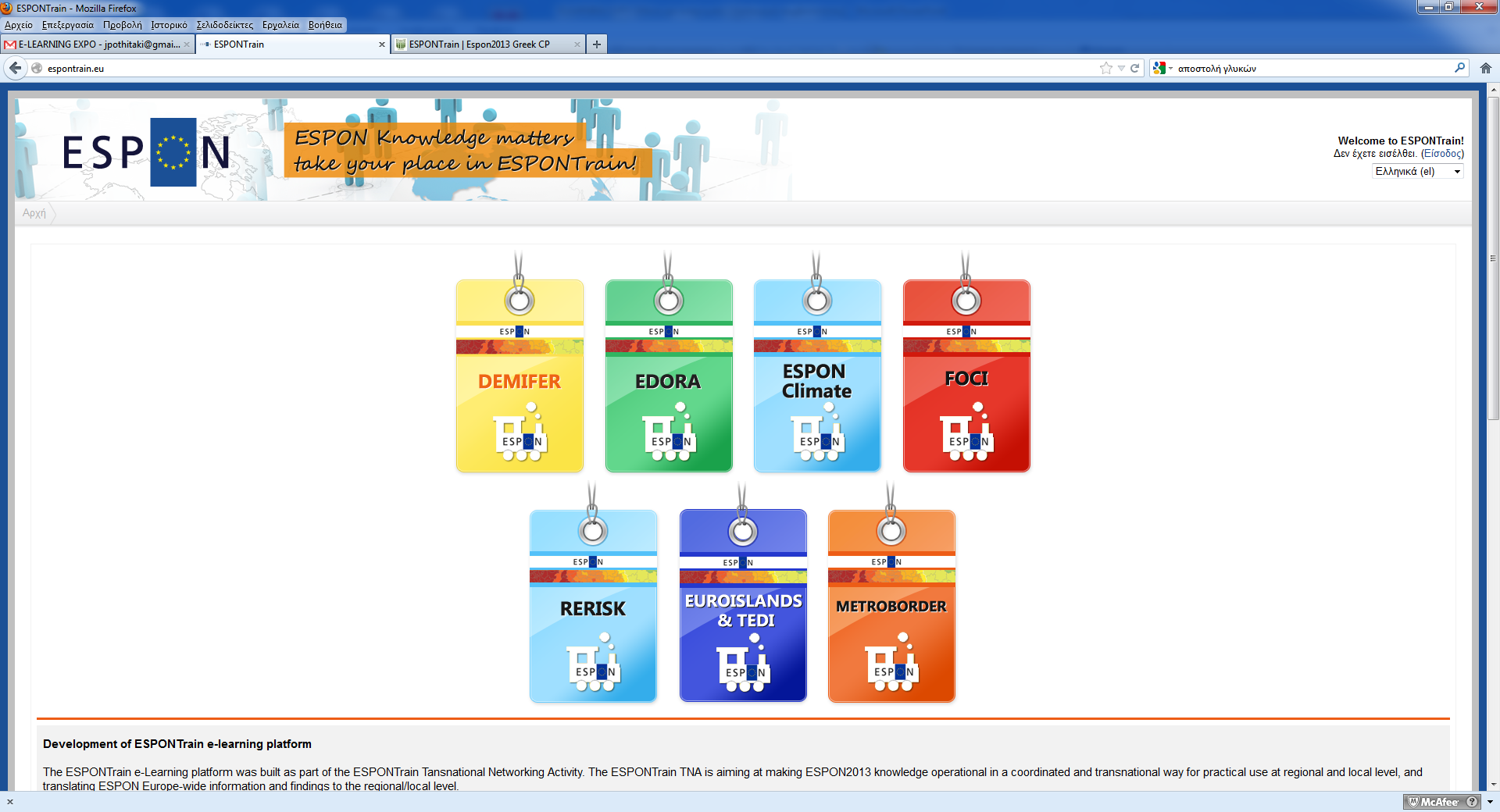 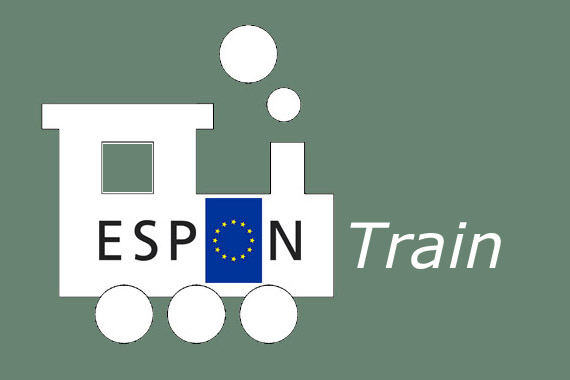 ...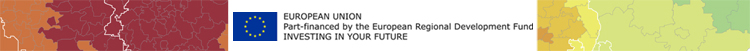 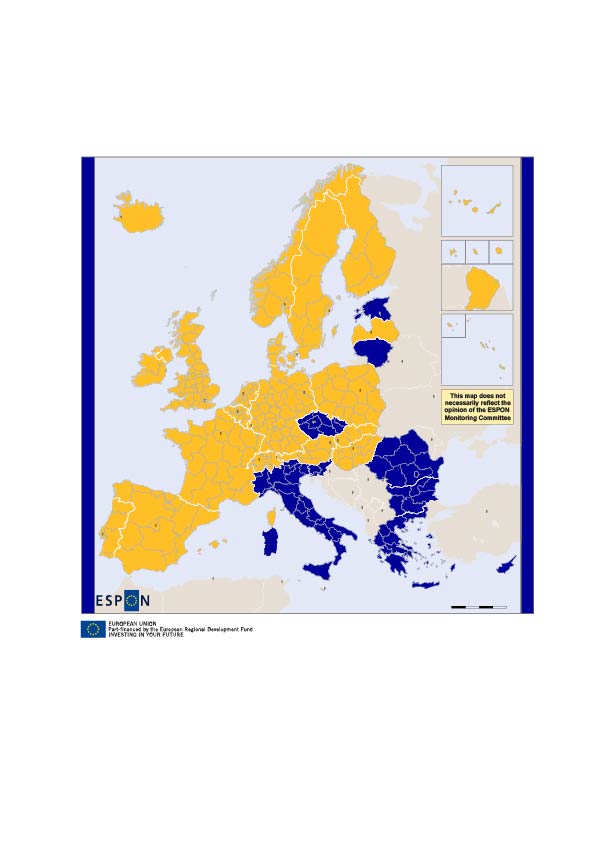 